The Great Fire of London Vocabulary fire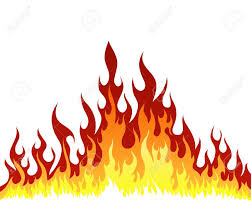 London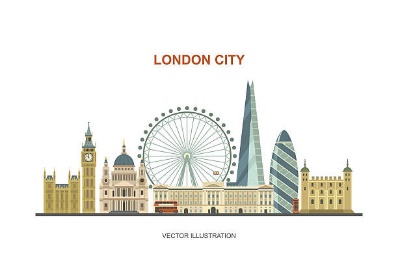 smoke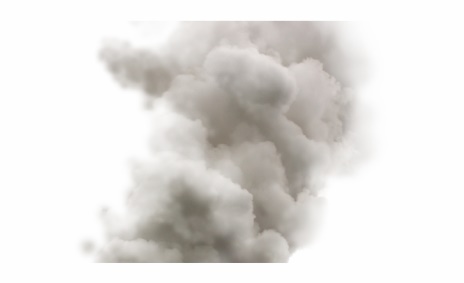 bucket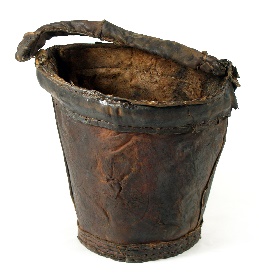 bakers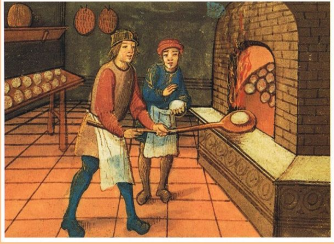 Pudding Lane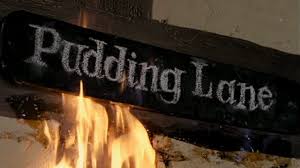 King Charles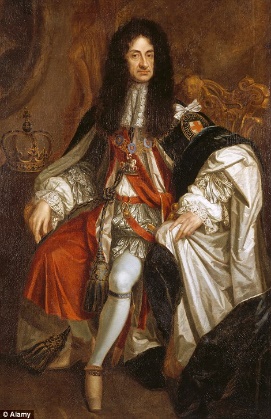 Samuel Pepys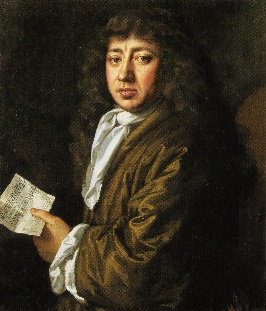 diary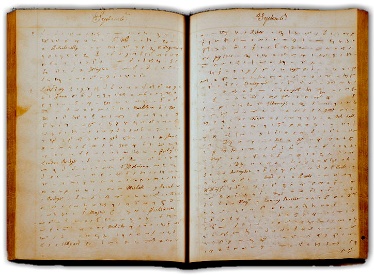 River Thames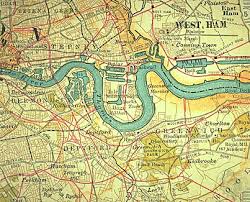 St Paul’s Cathedral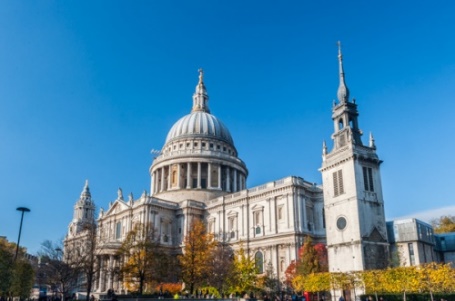 destroyed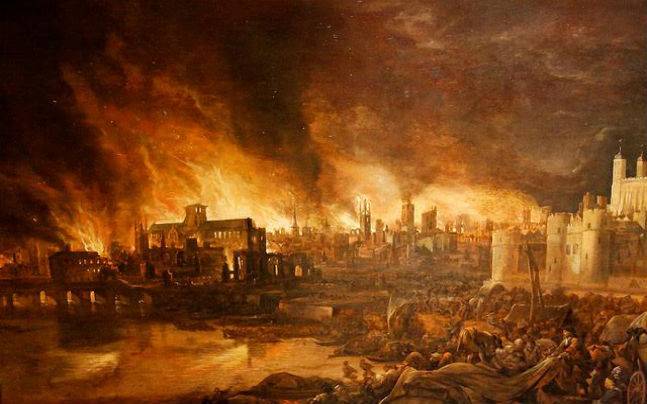 